Wie ersuche ich um eine Verwaltungskontrolle?H_BUC_10_Subprozess: VerwaltungskontrolleMit dem horizontalen Subprozess «Verwaltungskontrolle» wird der Träger des Wohn- oder Aufenthaltsorts der versicherten Person ersucht, eine Verwaltungskontrolle zur Situation der versicherten Person nach den in der Gesetzgebung des Wohn- oder Aufenthaltsstaates festgelegten Verfahren durchzuführen. Ausserdem kann der Subprozess verwendet werden, um den Wohn- oder Aufenthaltsstaat um Informationen über die geschätzten Kosten der erforderlichen Verwaltungskontrolle zu ersuchen.Gesetzliche Grundlage:Glossar relevanter, im H_BUC_10_Subprozess verwendeter Begriffe:Schritte:Sie geben in einem SED H130 – 'Antrag auf Kostenvoranschlag / Antrag auf Verwaltungskontrolle' an, welche Informationen Sie benötigen, und übersenden das H130 dann an den/die anderen Teilnehmer. Der/die andere(n) Teilnehmer erhalten das H130. Als Antwort übersenden sie Ihnen ein ausgefülltes SED H131 – 'Antwort auf Antrag auf Verwaltungskontrolle'. Mit Erhalt des H131 endet der Geschäftsvorgang.Geschäftsvorgang: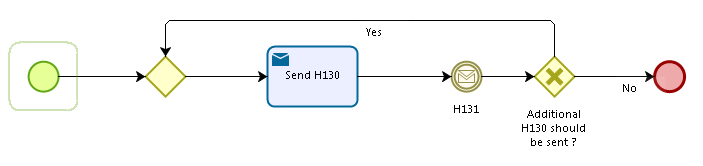 Dem auslösenden Teilnehmer und dem/den weiteren Teilnehmer(n) stehen folgende administrativen Subprozesse zur Verfügung:Ich möchte ein bereits übersandtes SED für ungültig erklären (AD_BUC_06) Der Subprozess «Ungültiges SED» kann vom auslösenden Teilnehmer und vom/von den anderen Teilnehmer(n) mehrmals verwendet werden.